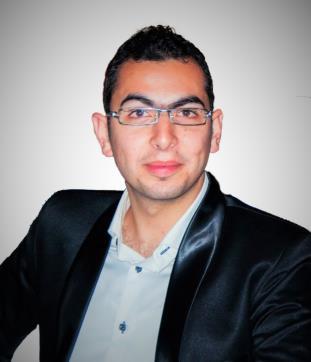 Sameh E-mail:	sameh-394049@2freemail.com Address:  Dubai – UAE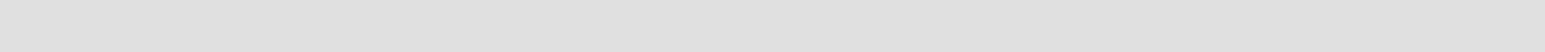 OBJECTVE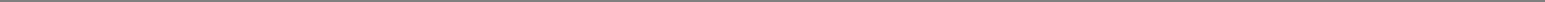 Seeking a Site Supervisor position as a Civil Engineer at your company That allowing me to utilize my education, internship and work experience while gaining valuable work experience in a team oriented environment.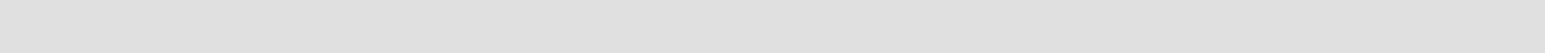 EDUCATIONI earned a Bachelor’s degree of Science (B.Sc.) in Civil EngineeringCGPA: 3.52 “ Very Good ”Graduation project title:“Analysis and Design tall buildings and compare between Structural systems to get the most economical and Safety".CGPA: 4 “ Excellent ”SKILLS & QUALIFICATIONSKnowledgeable in civil/structural design management and execution.Skilled in AutoCAD 2d, MS Office, Windows and Internet.Ability to produce technical specifications.Producing construction methodologies.Health and Safety awareness.Fast learner and independent with strong leadership and critical thinking skills.Very Good command of both written and spoken English.Excellent communication skills.WORK EXPERIENCE▪	I have attended a training as Site Engineer	Summer 2014In a Construction Company, Cairo, Egypt.( I have trained in Construction the building Of “ E-FINANCE COMPANY “)	.▪	Construction Engineer	Oct 2015 – Apr 2016In a General Contracting Company, , Egypt.( I worked as Site Engineer of “SPORTS ARENA PROJECT” in El-Arish Stadium With items :Backfilling-Masonry works-Steel Structure" Trusses Covering ").▪	Road Engineer	Apr 2016 – Oct 2016In a General Contracting, Egypt.( I worked as Site Engineer of "Project of annual maintenance in Roads network in the city of El-Arish") .▪  Road Engineer	June 2017 – May 2018In a Trading & Contracting Company,  Egypt. ( I worked as Site Engineer of "Project of the 30 june corridor" 5km) .▪  Construction Engineer	May 2018 – Till nowIn a Trading & Contracting Company, Egypt.( I work as Site Engineer For "Construction of Head Regulator, Bridges and siphon(Tunneling machine) " with items :Soil preparation and compaction- Dewatering System - Forming and pouring different R.C elements such as ( shear walls –retaining walls - Piles)- Repairing of damaged R.C elemnts - Surface preparation for Bitumen and torch membrane coating- Backfilling )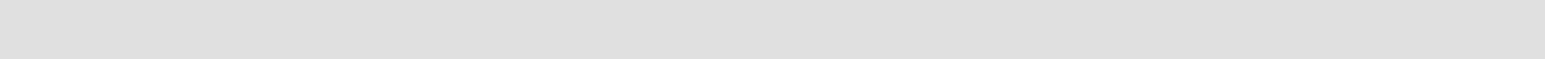 InterestsComputerReadingSwimmingtraveling.Learning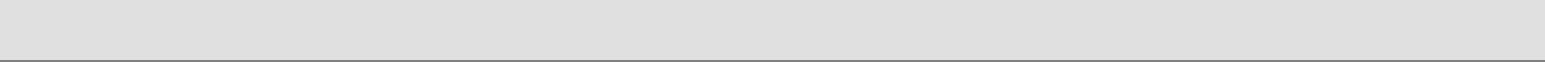 Personal InformationGender: MaleDate of Birth: 1/03/1992Marital Status: SingleNationality: EgyptianMilitary Status: Exemptedfrom Sinai University.May 2015 Soilpreparation  and  compaction-  Formingpreparation  and  compaction-  Formingpreparation  and  compaction-  Formingpreparation  and  compaction-  FormingandpouringpouringpouringdifferentR.Celementssuchas(  IsolatedFootingــ  columns–  beams  ــ–  beams  ــstands)- Repairing  of)- Repairing  of)- Repairing  ofdamagedR.Celemnts   -elemnts   -SurfacepreparationforBitumen   andBitumen   andBitumen   andBitumen   andtorchmembrane   coating-membrane   coating-membrane   coating-